.РЕШЕНИЕВ соответствии со статьями 33, 61 Регламента Городской Думы Петропавловск-Камчатского городского округа, Городская Дума Петропавловск-Камчатского городского округаРЕШИЛА:	1. Утвердить план нормотворческой деятельности Городской Думы Петропавловск-Камчатского городского округа на I полугодие 2018 года согласно приложению к настоящему решению.2. Направить план нормотворческой деятельности Городской Думы Петропавловск-Камчатского городского округа на I полугодие 2018 года 
в комитеты Городской Думы Петропавловск-Камчатского городского округа 
и администрацию Петропавловск-Камчатского городского округа.3.    Контроль за исполнением настоящего решения возложить на председателя Городской Думы Петропавловск-Камчатского городского округа.Приложение к решению Городской Думы Петропавловск-Камчатского городского округа                                                                                                                                                                                                                     от 28.12.2017 № 75-рПлан 
нормотворческой деятельности Городской Думы Петропавловск-Камчатского городского округа на I полугодие 2018 года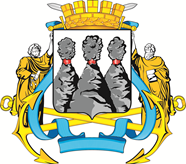 ГОРОДСКАЯ ДУМАПЕТРОПАВЛОВСК-КАМЧАТСКОГО ГОРОДСКОГО ОКРУГАот 28.12.2017 № 75-р4-я (внеочередная) сессияг.Петропавловск-КамчатскийОб утверждении плана нормотворческой деятельности Городской Думы Петропавловск-Камчатского городского округа на I полугодие 2018 годаПредседатель Городской Думы 
Петропавловск-Камчатского городского округа  Г.В. Монахова                        № п/пНаименование проекта решения Городской Думы Петропавловск-Камчатского городского округаИсполнительнормативного 
правового актаИсполнительнормативного 
правового актаСоисполнитель нормативного 
правового актаСоисполнитель нормативного 
правового актаДата внесения нормативного правового акта(квартал)Проекты нормативных правовых актов Городской Думы Петропавловск-Камчатского городского округаПроекты нормативных правовых актов Городской Думы Петропавловск-Камчатского городского округаПроекты нормативных правовых актов Городской Думы Петропавловск-Камчатского городского округаПроекты нормативных правовых актов Городской Думы Петропавловск-Камчатского городского округаПроекты нормативных правовых актов Городской Думы Петропавловск-Камчатского городского округаПроекты нормативных правовых актов Городской Думы Петропавловск-Камчатского городского округаПроекты нормативных правовых актов Городской Думы Петропавловск-Камчатского городского округа1.О внесении изменений в Решение Городской Думы Петропавловск-Камчатского городского округа от 12.10.2010 № 294-нд «О Правилах землепользования и застройки Петропавловск-Камчатского городского округа» (в целях приведения в соответствие с Решением Городской Думы Петропавловск-Камчатского городского округа от 30.10.2017 № 10-нд «О правилах благоустройства территории Петропавловск-Камчатского городского округа и порядке участия собственников зданий (помещений в них) 
и сооружений в благоустройстве прилегающих территорий»)Управление архитектуры, градостроительства и земельных отношений администрации Петропавловск-Камчатского городского округаII2.О внесении изменений в Решение Городской Думы Петропавловск-Камчатского городского округа от 28.04.2014 № 211-нд «О публичных слушаниях в Петропавловск-Камчатском городском округе»Управление архитектуры, градостроительства и земельных отношений администрации Петропавловск-Камчатского городского округаII3.О внесении изменений в Решение Городской Думы Петропавловск-Камчатского городского округа от 06.03.2013 № 36-нд «Об условиях 
и порядке предоставления бесплатной зубопротезной помощи (за исключением протезов из драгоценных металлов, металлокерамики 
и других дорогостоящих материалов, 
и искусственных имплантатов) неработающим пенсионерам, проживающим на территории Петропавловск-Камчатского городского округа»Управление образования администрации Петропавловск-Камчатского городского округа II4.О порядке создания и использования резервов финансовых и материальных ресурсов для ликвидации чрезвычайных ситуаций и порядка восполнения использованных средств этих резервов Управление по обеспечению жизнедеятельности населения администрации Петропавловск-Камчатского городского округаII5.О внесении изменений в Решение Городской Думы Петропавловск-Камчатского городского округа от 02.09.2014 № 247-нд «О порядке принятия решений о приватизации служебных жилых помещений муниципального жилищного фонда»Комитет по управлению жилищным фондом администрации Петропавловск-Камчатского городского округа II6.О внесении изменений в Решение Городской Думы Петропавловск-Камчатского городского округа от 27.06.2012 № 510-нд «О порядке регулирования отношений, связанных 
с размещением рекламных конструкций 
на территории Петропавловск-Камчатского городского округа»Управление архитектуры, градостроительства и земельных отношений администрации Петропавловск-Камчатского городского округаIIII7.О внесении изменений в Решение Городской Думы Петропавловск-Камчатского городского округа от 06.05.2013 № 57-нд «О порядке назначения и выплаты пенсии за выслугу лет лицам, замещавшим должности муниципальной службы в Петропавловск-Камчатском городском округе»Управление образования администрации Петропавловск-Камчатского городского округаIIII8.О внесении изменений в Решение Городской Думы Петропавловск-Камчатского городского округа от 27.12.2013 № 161-нд «О порядке назначения и выплаты ежемесячной доплаты к пенсии лицам, замещавшим муниципальные должности в Петропавловск-Камчатском городском округе»Управление образования администрации Петропавловск-Камчатского городского округаIIII9.Об утверждении отчета об исполнении бюджета Петропавловск-Камчатского городского округа 
за 2017 годУправление финансов администрации Петропавловск-Камчатского городского округаIIII10.О порядке обеспечения условий для развития 
на территории Петропавловск-Камчатского городского округа физической культуры, школьного спорта и массового спорта, организации проведения официальных физкультурно-оздоровительных и спортивных мероприятий Петропавловск-Камчатского городского округаУправление культуры, спорта и молодежной политики администрации Петропавловск-Камчатского городского округаIIII11.О внесении изменений в Решение Городской Думы Петропавловск-Камчатского городского округа от 12.10.2010 № 294-нд «О Правилах землепользования и застройки Петропавловск-Камчатского городского округа»Управление архитектуры, градостроительства и земельных отношений администрации Петропавловск-Камчатского городского округаIIII12.О внесении изменений в Генеральный план Петропавловск-Камчатского городского округаОрганы администрации Петропавловск-Камчатского городского округаIIII13.О внесении изменений в Решение Городской Думы Петропавловск-Камчатского городского округа от 28.02.2013 № 25-нд «О правилах юридико-технического оформления проектов правовых актов, вносимых в Городскую Думу Петропавловск-Камчатского городского округа»Аппарат Городской Думы Петропавловск-Камчатского городского округаIIII14.О внесении изменений в Решение Городской Думы Петропавловск-Камчатского городского округа от 29.11.2017 № 13-нд «О бюджете Петропавловск-Камчатского городского округа на 2018 год и плановый период 2019-2020 годов»Управление финансов администрации Петропавловск-Камчатского городского округапо мере необходимостипо мере необходимости15.О внесении изменений в Решение Городской Думы Петропавловск-Камчатского городского округа от 27.12.2013 № 173-нд «О бюджетном процессе в Петропавловск-Камчатском городском округе»Управление финансов администрации Петропавловск-Камчатского городского округапо мере необходимостипо мере необходимости16.О внесении изменений в Устав Петропавловск-Камчатского городского округаУправление деламиадминистрации Петропавловск-Камчатского городского округаАппарат Городской Думы Петропавловск-Камчатского городского округа Аппарат Городской Думы Петропавловск-Камчатского городского округа по мере необходимостипо мере необходимостиII. Проекты иных правовых актов Городской Думы Петропавловск-Камчатского городского округаII. Проекты иных правовых актов Городской Думы Петропавловск-Камчатского городского округаII. Проекты иных правовых актов Городской Думы Петропавловск-Камчатского городского округаII. Проекты иных правовых актов Городской Думы Петропавловск-Камчатского городского округаII. Проекты иных правовых актов Городской Думы Петропавловск-Камчатского городского округаII. Проекты иных правовых актов Городской Думы Петропавловск-Камчатского городского округаII. Проекты иных правовых актов Городской Думы Петропавловск-Камчатского городского округа1.Об отчете деятельности Главы Петропавловск-Камчатского городского округа за 2017 год 
и деятельности администрации Петропавловск-Камчатского городского округа за 2017 годУправление экономического развития и имущественных отношений администрации Петропавловск-Камчатского городского округаIIII2.Об отчете о реализации программы комплексного социально-экономического развития Петропавловск-Камчатского городского округа 
за 2015-2017 годыУправление экономического развития и имущественных отношений администрации Петропавловск-Камчатского городского округаIIII3.Об обращении в бюджетную комиссию при Правительстве Камчатского края об установлении дополнительного норматива от налога на доходы физических лиц на 2019-2021 годыУправление финансов администрации Петропавловск-Камчатского городского округаIIII4.О внесении изменений в перечень наказов избирателей Петропавловск-Камчатского городского округа на 2018 год, поступивших депутатам Городской Думы Петропавловск-Камчатского городского округаАппарат Городской Думы Петропавловск-Камчатского городского округапо мере необходимостипо мере необходимости5.О внесении изменений в Регламент Городской Думы Петропавловск-Камчатского городского округа, принятый решением Городской Думы Петропавловск-Камчатского городского округа 
от 26.10.2016 № 1095-рАппарат Городской Думы Петропавловск-Камчатского городского округапо мере необходимостипо мере необходимости